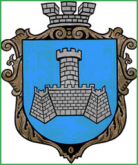 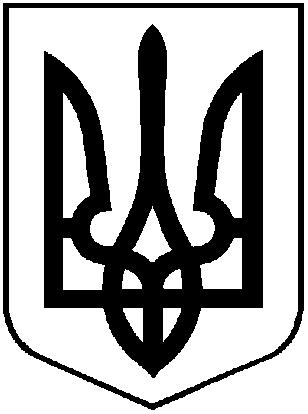 УКРАЇНАХМІЛЬНИЦЬКА МІСЬКА РАДАВІННИЦЬКОЇ ОБЛАСТІВиконавчий комітетР І Ш Е Н Н Явід  11 грудня  2018 року                                                            №498Про розгляд клопотань юридичних та фізичних осіб з питань видалення деревонасаджень у  м. ХмільникуРозглянувши клопотання  юридичних та фізичних осіб з питань видалення деревонасаджень у  м. Хмільнику,  враховуючи матеріали  комісії  з  питань визначення стану зелених насаджень у м. Хмільнику,а саме – акти обстеження зелених насаджень, що підлягають видаленню від 01.11.2018 р.,  відповідно до Правил благоустрою території міста Хмільника, затверджених рішенням 45 сесії міської ради 5 скликання від 26.02.2009 року №491, постанови Кабінету Міністрів України від 01 серпня 2006 року №1045 «Про затвердження Порядку видалення дерев, кущів, газонів і квітників у населених пунктах», наказу Міністерства будівництва, архітектури та житлово-комунального господарства України від 10 квітня 2006 року № 105 «Про затвердження Правил утримання зелених насаджень у населених пунктах України», наказу Держкоммістобудування від 17.04.1992 р. №44 «Містобудування. Планування і забудова міських і сільських поселень ДБН 360-92»,рішення виконавчого комітету Хмільницької міської ради № 83 від 28.02.2018 року «Про затвердження в новому складі  постійно діючої комісії з питань визначення стану зелених насаджень в м.Хмільнику», керуючись ст. 30,  59 Закону України «Про місцеве самоврядування в Україні», виконком Хмільницької міської  радиВ И Р І Ш И В :Комунальному підприємству «Хмільниккомунсервіс»1.1. Дозволити видалення одного дерева  породи груша,  що знаходиться на загальноміській території по вул. Небесної Сотні, 25, яке має  незадовільний  стан, (сухостійне);- дозволити формувальне обрізування одного дерева породи алича, яке має задовільний  стан та знаходиться на загальноміській території по вул. Небесної Сотні, 25;- дозволити формувальне обрізування одного дерева породи вишня, яке має задовільний  стан та знаходиться на загальноміській території по вул. Небесної Сотні, 25;- дозволити видалення одного дерева  породи горіх,  що знаходиться на загальноміській території по вул. Меморіальна, 51, яке має  незадовільний  стан, (аварійне, сухостійне);- дозволити санітарне обрізування чотирьох дерев породи ясен, які мають задовільний стан та знаходяться на загальноміській території по вул.Ринкова, 2;- дозволити формувальне обрізування двох дерев породи клен, які мають задовільний стан та знаходяться на загальноміській території по вул.Столярчука, 54.КП «Хмільниккомунсервіс» деревину від зрізаних  дерев, зазначених  в пункті  1.1  цього рішення,   оприбуткування через бухгалтерію, а гілки та непридатну деревину утилізувати, склавши відповідний акт;1.3.КП «Хмільниккомунсервіс»після видалення аварійнихдерев провести роботу щодо відновлення території новими саджанцями.2.  Управлінню освіти Хмільницької міської ради  2.1.Дозволити видаленняодного деревапороди ялина, що знаходяться на території  Комунального закладу дошкільного навчального закладу № 3 ( ясла-садочок) “Сонечко”по вул. Пушкіна, 87 міста Хмільника, має  незадовільний  стан та підлягає зрізуванню ( державний акт на право постійного користування серія ВН № 0026 від 29квітня1994 року ); - дозволити санітарне обрізування одинадцяти дерев (4- дерева породи береза, 4 – дерева породи липа, 1- дерево породи клен та 2 – дерева породи дуб), які мають задовільний стан та розташовані на території  Комунального закладу дошкільного навчального закладу № 3 ( ясла-садочок) “Сонечко”по вул. Пушкіна, 87 міста Хмільника;2.2. Управлінню освіти Хмільницької міської ради(Коведа Г.І.)деревину від зрізаного дерева, зазначеного в пункті 2.1 цього рішення, оприбуткувати через  бухгалтерію, гілки та непридатну деревину утилізувати, склавши відповідний акт.2.3.Управлінню освіти Хмільницької міської ради(Коведа Г.І.)після видалення зазначеного в п. 2.1 цього рішення  дерева,   провести роботу щодо відновлення території новими саджанцями.3. Контроль за виконанням цього рішення покласти на заступника міського голови з питань діяльності виконавчих органів міської ради  Загіку В.М.В.о. міського голови,секретар міської ради                                                   П.В. Крепкий